Тема: Организация  МС в учреждениях ДОСущность и особенности методической деятельности в системе дополнительного образования Методическая служба учреждений дополнительного образованияОсновные средства и формы методической помощиВиды методической продукцииКомпетентность и профессионализм методиста ДОФормирование готовности педагога к инновационной деятельности в системе методической работыЗАКЛЮЧЕНИЕСПИСОК ЛИТЕРАТУРЫВВЕДЕНИЕМетодическая работа в дополнительном образовании является основой для формирования педагогической деятельности и создания инновационной образовательной среды.Методическая работа - это целостная система взаимосвязанных мер, основанная на науке и прогрессивном педагогическом опыте, нацеленная на обеспечение профессионального роста педагога, его творческого потенциала, а в конечном итоге на рост уровня образованности, воспитанности, развитости, социализированности и сохранения здоровья учащихся.Первоочередной задачей методической работы  является помощь педагогам в повышении своего профессионального научно-теоретического и методического уровня. А уж из решения этой задачи следует система мероприятий.В настоящей работе  анализируется  система организации деятельности методической службы, ее составные элементы и функции учреждений дополнительного образования детей.Особое внимание уделяется основам профессиональной деятельности методических работников, их ориентации на обеспечение базовых элементов содержания методической работы.Исходя из сущностных представлений о методической деятельности, можно сформулировать ведущие задачи методиста:удовлетворение актуальных потребностей профессиональных педагогов;формирование новых профессиональных потребностей педагогов, которые будут востребованы практикой в ближайшем будущем;обеспечение условий для включения педагога в творческий поиск;создание модели взаимодействия, помогающей педагогу включиться в сотрудничество.Будут рассмотрены методологические подходы в методической деятельности учреждений дополнительного образования детей.Методология:совокупность приемов и методов исследования, применяемых в науке;учение о структуре, логической организации, методах и средствах деятельности;учение о научном методе познания;наука о логике и процедурах научного исследования, структуре педагогической теории, теоретических и эмпирических методах исследования, соотношении объекта и предмета познания;методология наук: учение о принципах построения, формах и способах научного познания.В понимании методологической проблематики существуют различные подходы. Применительно к исследовательской практике особенно актуально соединить широкое и узкое понимание методологии - как учение о методе научного познания, так и учение о принципах построения, формах и способах научно-познавательной деятельности, логике и процедурах научного исследования, структуре педагогической теории, теоретических и эмпирических методах исследования, соотношении объекта и предмета познания.В методической деятельности учреждений дополнительного образования детей существуют следующие методологические подходы:системный,личностно-ориентированный,проектный,ресурсный,проблемный.1. СУЩНОСТЬ И ОСОБЕННОСТИ МЕТОДИЧЕСКОЙ ДЕЯТЕЛЬНОСТИ В СИСТЕМЕ ДОПОЛНИТЕЛЬНОГО ОБРАЗОВАНИЯ ДЕТЕЙ.Успешное развитие системы дополнительного образования детей немыслимо без разработки его теории и методики. Значительную роль в этом процессе играет методическая деятельность. В научной литературе методическая деятельность рассматривается как совокупность действий, направленных на получение, систематизацию и распространение методических знаний. Основными субъектами методической деятельности являются методисты, профессионально занимающиеся ею. Методическая деятельность является одним из аспектов профессиональной деятельности методиста, которую он осуществляет наряду с другими (например, педагогической, организационно-массовой и др.) Она включает в себя, прежде всего изучение теории, методики и практики дополнительного образования детей и разработку методики осуществления и анализа образовательного процесса в УДО.Основные виды методической деятельности:самообразование,методическое исследование,описание и обобщение передового опыта,создание методической продукции,обучение педагогических кадров, методическое руководство,методическая помощь,методическая коррекция.Методическая деятельность учреждения дополнительного образования – целостная система мер, основанная на достижениях науки и практики. Эта система направлена на всестороннее развитие творческого потенциала педагога, и, в конечном итоге, на повышение качества и эффективности учебно-воспитательного процесса, на рост уровня образованности, воспитанности и развитости обучающихся.Методическая работа – система взаимосвязанных мер, действий, мероприятий, направленных на всестороннее повышение квалификации и профессионального мастерства каждого педагога, на развитие и повышение творческого потенциала педагогических коллективов. Ее основа – достижения педагогической науки, передовой педагогический опыт и анализ происходящих педагогических процессов.Деятельность педагога дополнительного образования, методиста, руководителя образовательного учреждения немыслима без методического обеспечения.С точки зрения содержания, методическое обеспечение – это необходимая информация, учебно-методические комплексы, т.е. разнообразные методические средства, оснащающие и способствующие более эффективной реализации программно-методической, научно-экспериментальной, воспитательной, организационно-массовой, досугово-развлекательной деятельности педагогических работников системы дополнительного образования детей.Как вид деятельности, методическое обеспечение – это процесс, направленный на создание разнообразных видов методической продукции, на оказание методической помощи различным категориям педагогических работников, на выявление, изучение, обобщение, формирование и распространение положительного педагогического опыта.Методически обеспечить какой-либо вид деятельности значит вовремя прийти на помощь человеку, который эту деятельность осуществляет, методически грамотно устранить затруднения, предоставить обоснованные ответы на возникающие вопросы, связанные с организацией и осуществлением педагогической, методической, воспитательной, образовательной деятельности.2. МЕТОДИЧЕСКАЯ СЛУЖБА УЧРЕЖДЕНИЙ ДОПОЛНИТЕЛЬНОГО ОБРАЗОВАНИЯПедагог дополнительного образования занимает ключевую позицию в образовательном процессе: от его квалификации, личностных качеств и профессионализма зависит решение многих проблем. Нередко из-за недооценки проблемы повышения профессиональной компетентности педагогов тормозится процесс развития учреждения. Поэтому задача методической службы состоит в создании таких условий, в которых педагоги могли бы максимально реализовать свой потенциал. Реальными возможностями для решения этой задачи в системе образования обладает методическая служба учреждений дополнительного образования.Современной методической службе учреждений дополнительного образования детей должны быть присущи следующие черты:максимальное удовлетворение социального спроса на педагогические и методические услуги;ответственность за возможность выбора педагогом содержания, форм и методов методической работы;обеспечение сотрудничества педагога и ученого по поиску истины в реальном процессе обучения;организация рекламы социально-педагогических инициатив, новаций и реальных достижений педагогических коллективов.Основные характеристики наиболее распространенных в настоящее время в практике моделей методических служб территориального значения в системе дополнительного образования:районный (окружной, городской) методический кабинет;методический отдел в структуре органов управления образованием;информационно-методический городской, районный центр (кабинет);научно-методический городской (районный) методический центр (кабинет);учебно-методический кабинет (отдел) в структуре учреждений повышения квалификации и т.д.Любая модель методической службы предполагает осуществление методической деятельности, которая направлена на обновление содержания образования, повышение профессиональной компетентности педагогов, своевременное оказание им методической помощи и т.п. Но главное заключается в том, что каждая модель выстраивается, исходя из конкретных условий, запросов и потребностей педагогов и управленцев.Методическая служба учреждения дополнительного образования детей - объединение специалистов, занимающихся методической деятельностью. К ним относятся заместители директора по научно-методической, программно-методической и учебно-воспитательной деятельности, методисты по направлениям деятельности, заведующие структурными подразделениями, педагоги.Каждое учреждение дополнительного образования, исходя из своих интересов, целей развития и возможностей, формирует свою модель методической службы.В небольших по объемам деятельности учреждениях основную методическую работу выполняют высококвалифицированные педагоги или в штатном расписании есть один методист, который решает все вопросы, связанные с программно-методическим обеспечением деятельности.В многопрофильных учреждениях распространены следующие модели методических служб:в каждом структурном подразделении (учебном отделе) вводится должность методист по профилю деятельности;создается методический кабинет с четко выраженной структурой и штатным расписанием, в состав его входят руководитель кабинета, методисты по направлениям деятельности и педагоги-психологи;в учреждении, сориентированном на широкую программно-методическую и научно-исследовательскую работу, вводится должность заместителя директора по научно-методической работе, создается новое звено — информационно-методический кабинет, а в каждом структурном подразделении есть методист по профилю деятельности.Любая модель методической службы должна помогать педагогу в его профессиональном развитии и от ее правильной организации зависит повышение творческого потенциала педагогического коллектива.Методическая служба в учреждении дополнительного образования детей предоставляет возможность членам педагогического коллектива не только участвовать в реализации уже готовых программ, но и принимать активное участие в их планировании и разработке, в апробации инноваций, в проведении экспериментов, стимулируя развитие педагогического творчества.Содержание деятельности методической службы в учреждении дополнительного образования детей определяется в соответствии с задачами развития и характером планируемых нововведений.Деятельность методической службы направлена на разработку и внедрение нового содержания образования, на преодоление трудностей переходного этапа от внешкольного воспитания к дополнительному образованию, на совершенствование деятельности педагога, повышение его профессионального мастерстваОсновными источниками деятельности методической службы должны стать наука, практический опыт и творчество педагогических работников.Таким образом, деятельность методической службы в учреждении дополнительного образования детей ориентирована на достижение и поддержание высокого качества образовательного процесса, основанного на современной педагогической парадигме, новом педагогическом мышлении, индивидуальном стиле профессиональной деятельности педагога, а также современных педагогических технологиях.3. ОСНОВНЫЕ СРЕДСТВА И ФОРМЫ МЕТОДИЧЕСКОЙ ПОМОЩИМетодическая помощь – это оперативное и перспективное реагирование методиста на запросы и потребности детских коллективов, педагогических кадров, методистов системы ДОД школ и дошкольных учреждений. Методическая помощь осуществляется различными средствами – консультированием, методическим руководством, методическим обеспечением и т.д.Тематическая консультация позволяет глубоко, разносторонне рассмотреть определенный вопрос, обстоятельно раскрыть существо темы. Как правило, тематические консультации планируются методистами заранее и вносятся в перспективное планирование. Тематические консультации могут включаться в программу обучающих семинаров. При подготовке к тематической консультации методист подбирает наглядные пособия, методический материал.Текущая консультация проводится систематически по различным вопросам, возникающим у педагогических работников в ходе их профессиональной деятельности.Консультация-оперативка проводятся по инициативе методиста, администрации, педагогов в ходе организации и проведения конкретных воспитательных дел. Компетентность методиста проявляется в мгновенной реакции на допущенные просчеты и в оказании незамедлительной помощи.Наставничество используется в работе с молодыми специалистами ОУДОД, а также при освоении результативного педагогического опыта. В основе этого вида помощи находятся данные проблемного самоанализа деятельности педагога, анализа процесса и условий апробации новых методик, образовательных программ и т. д.Методическое руководство выражается в четком определении методистом совместно с педагогическими работниками перспективных и конкретных целей совместной творческой деятельности, соответствующих способов их достижения, намечает этапы и порядок организации образовательной деятельности, разрабатывает критерии и показатели результативности образовательной деятельности, осуществляет контроль за выполнением программ и планов работы. Анализирует ход выполнения Программы развития ОУДОД.Методическое обучение – это участие методиста в создании и работе методических объединений в ОУДОД и общеобразовательной школе, это – создание педагогических мастерских, проблемных семинаров, дискуссионных клубов, творческих лабораторий в ОУДОД. Данные средства деятельности позволяют повысить профессиональную компетентность педагогических кадров, пополнить методический фонд, издательскую деятельность.Эти и другие средства методической помощи наиболее эффективно реализуются в следующих формах методической деятельности:теоретические семинары (доклады, сообщения);семинары-практикумы (доклады, сообщения);диспуты, дискуссии («круглый стол», диалог-спор, дебаты, форум, симпозиум, «техника аквариума», «панельная дискуссия», кассета «идей» и др.);«деловые игры», ролевые игры, занятия-имитации; занятия-панорамы,лектории ученых-дидактов, психологов, социологов, логопедов и врачей;обсуждение современных новейших методик, технологий, достижений психолого-педагогической науки;в обсуждение отдельных открытых, взаимопосещенных занятий, мероприятий или их цикла;обсуждение и оценка авторских образовательных программ, учебных пособий;обсуждение методов диагностики развития детей; разнообразные выставки, отчеты по самообразованию (доклады, рефераты, разработки занятий, изготовление дидактических и наглядных пособий; выставки лучших детских работ; обсуждение результативного педагогического опыта и рекомендации к его распространению и внедрению;конкурсы «Лучший методист ОУДОД», «Лучший педагог дополнительного образования года»;педагогические чтения, научно-практические конференции и др;Обобщение педагогического опыта – это вид методической деятельности, который предполагает выявление, выбор, изучение, обобщение, формирование и дальнейшее систематизированное описание опыта высокопрофессиональным методистом и глубокое изучение какого-либо конкретного положительного педагогического опыта либо учреждения, либо одного педагогического работника или группы единомышленников в ОУДОД.Обобщение опыта – это научный метод изучения и анализа состояния практики, выявления новых тенденций, рождающихся в творческом поиске педагогов, эффективности и доступности рекомендаций науки. Изучается: массовый опыт (для выявления ведущих тенденций), отрицательный опыт (для выявления характерных недостатков и ошибок), передовой опыт, найденный в массовой практике.4. ВИДЫ МЕТОДИЧЕСКОЙ ПРОДУКЦИИМетодисты и педагоги дополнительного образования оформляют результаты своей деятельности в трех основных видах методической продукции:Документация учебно-методической продукции включает разработку учебных планов, образовательных программ, учебно-методических пособий, предназначенных для внедрения в систему дополнительного образования детей.5. КОМПЕТЕНТНОСТЬ И ПРОФЕССИОНАЛИЗМ МЕТОДИСТА ДОМожно выделить пять уровней профессионализма: 1) допрофессионализм, 2) профессионализм, 3) суперпрофессионализм, 4) послепрофессионализм, а также отличать истинный профессионализм от 5) непрофессионализма.1) Допрофессионализм включает в себя три этапа:I – первичное ознакомление с профессией;II – адаптация в профессии;III – самоактуализация: осознание себя как индивидуальности, развитие способностей к самодиагностике, определение своих возможностей и своего предназначения в профессии. На первом уровне – этапе развития профессионализма происходит освоение способов решения основных профессиональных задач, выработка индивидуального профессионального почерка, стиля педагогической деятельности, а также осознание своих слабых и сильных сторон как профессионала, что крайне важно для анализа собственной индивидуальной методической системы.2) Профессионализм — это свободное владение профессией, мастерство, помогающее оптимизировать индивидуальную методическую систему.3)  Суперпрофессионал может проявляться как творец в педагогической деятельности, универсал и, наконец, профессионал, способный к дальнейшему собственному самопроектированию и, следовательно, конструированию авторской методической системы.4) Послепрофессиональный период — это этап завершения профессиональной деятельности, когда учитель уже может выполнять функции консультанта, эксперта, наставника, обучающего других технологии конструирования авторской программы, технологий, методической и педагогической систем.5) Помимо этого, в особую группу выделяются непрофессионалы-педагоги, которые, независимо от стажа, выполняют работу по собственным или чужим профессионально искаженным нормам.Позиции методиста как специалистаВ каждой профессии существует множество различных позиций, в которых выступает специалист. Методист выполняет роли преподавателя, исследователя, воспитателя, руководителя, социального педагога, руководителя профессиональной группы, субъекта собственного профессионального развития. Есть и определенная закономерность в овладении педагогом различными сторонами своей профессии.В начале профессиональной деятельности у педагога, как правило, сильнее выражена роль предметника, так как в период становления идет освоение содержания обучения. Затем формируется позиция методиста; в период зрелости педагог все больше внимания начинает уделять процессу обучения, методам его совершенствования. Вместе с мастерством появляется потребность в осмыслении и анализе своей деятельности, более глубокой педагогической оценке достижений воспитанников. Данные особенности необходимо учитывать, разрабатывая стратегию профессионального роста педагогов в системе методической работы.6. ФОРМИРОВАНИЕ ГОТОВНОСТИ ПЕДАГОГА К ИННОВАЦИОННОЙ ДЕЯТЕЛЬНОСТИ В СИСТЕМЕ МЕТОДИЧЕСКОЙ РАБОТЫОсобую роль в процессе профессионального саморазвития играет инновационная деятельность. Поэтому становление готовности педагога к инновационной деятельности является переломным моментом в данном процессе, важнейшим уровнем его профессионального развития.Готовность как активно-действенное состояние личности выражает способность решать педагогические задачи с учётом конкретных условий практической деятельности. Очевидно, определение готовности к инновационной деятельности не может ограничиваться характеристиками опытности, мастерства и профессионализма.Готовность к инновациям включает три основные компонента:1)        психологический (личностно-мотивационный: необходимые личностные свойства и стремление внедрять новое);2)        теоретический (система знаний осваиваемых новшеств, технологии их внедрения, новых способов и форм осуществления профессиональной деятельности и т. д.);3)        практический (совокупность умений реализовывать эти новшества).Многие руководители считают главным в системе методической работы - дать необходимые теоретические знания, т. е. сформировать теоретическую готовность. Наиболее опытные управленцы понимают необходимость оказания методической помощи в становлении практической готовности, особенно при возникающих затруднениях. Это действительно важно, но, главным образом, в традиционной системе методической работы.При становлении же готовности к инновационной, в том числе личностно ориентированной деятельности, определяющей является готовность психологическая, то есть личностно-мотивационная.Но главным «камнем преткновения» в структуре данной готовности является всё же личностная готовность, то есть наличие у педагогов основных личностных свойств, необходимых для инновационной деятельности.Однако главным компонентом готовности педагога к оптимизации педагогического процесса является психологический, т. е. личностно-мотивационный. Это: 1) понимание и желание оптимизировать методический и педагогический процессы, 2) наличие у педагога необходимых личностных свойств.Результатами инновационной деятельности современного педагога являются: индивидуальный стиль педагогической деятельности, авторские программы, методики, технологии; методическая, психологическая, исследовательская, педагогическая, технологическая культура, а главное - авторская педагогическая - дидактическая, воспитательная, методическая система.ЗАКЛЮЧЕНИЕМетодист сегодня — это специалист, помогающий педагогу найти свое предназначение.Методическая деятельность — это взаимодействие (а не воздействие!) методиста с субъектами обеспечиваемой деятельности; она должна быть востребована и направлена на тех людей, которые считают необходимым взаимодействовать с методической службой учрежденияПрофессионально значимые качества методиста:Качества, позволяющие проводить аналитическую, диагностическую, прогностическую работу, — «открытый интеллект»:Методист решает вопросы непрерывного образования педагога посредством выявления его творческих возможностей. Он не должен давать вчерашние советы, а призван стать ориентиром в развитии педагога, уметь сотрудничать и вести диалог, раскрывая насущные задачи и объясняя свои действия.В своей работе методист должен опираться на:принципы систематизации методических и информационных материалов;принципы дидактики;принципы и порядок разработки различных программ, а также методической документации;принципы организации педсоветов методических объединений, научно-практических конференций, семинаров и т.д.Функциональные обязанности методиста учреждения дополнительного образования детей определяются спецификой содержания и направления деятельности того структурного подразделения, в рамках которого он работаетИсследования показывают, что педагоги, успешно оптимизирующие индивидуально-методическую систему и учебно-воспитательный процесс в целом, овладевают такими личностными качествами, как:творческий стиль мышления и педагогической деятельности;вариативность и мобильность мышления;конкретность и системность мышления при умении выделить главное;эмпатийность – способность к сопереживанию;чувство меры в принятии решений и в действиях, чувство такта;креативность ( способность к творчеству);перцептивность (способность к восприятию нового);толерантность -терпимость к инакомыслию;рефлексивность;контактность в общении, коммуникативность и диалогичностьСПИСОК ЛИТЕРАТУРЫБелова Т. В., Волошина И. А., Солнцева В. А. и др. Справочник начинающего профконсультанта. - М., 2008.Василевская Е.В. Сетевая организация методической работы на муниципальном уровне: методическое пособие. – М.: АПКиППРО, 2005Профессиональная ориентация учащихся: Учебное пособие для студентов пед. ин-тов"; под ред. А.Д. Сазонова.- М.: Просвещение, 2005.Гуров В. А. Развитие мотивации педагогов учреждений дополнительного образования: автореф. дисс. ... канд. пед. наук. - Калининград, 2005. - 20 с.Фомина А. Б. Учреждение дополнительного образования: Инновационная социально-педагогическая модель: Учебно-методическое пособие. - М.: Изд-во ЦСП РАО, 1996.Учебно-методический кабинет профессиональной ориентации: Книга для учителя" / Л.В. Ботякова, А.Е. Голомшток, С.С. Гриншпун и др. М.: Просвещение, 2006.Школа и выбор профессии" / под ред. В.А. Полякова, С.Н. Чистяковой, Г.Г. Агановой. - М.: Педагогика, 2007.www.redline.ru/education.old/rubricatorwww.infomost.ru/pmuz/numberhttp://metodisty.ru/m/news/index/http://cyberleninka.ru/article/n/formirovanie-u-pedagogov-gotovnosti-k-innovatsionnoy-pedagogicheskoy-deyatelnostihttp://www.informio.ru/publications/id384/Innovacionnaja-dejatelnost-pedagoga-v-sovremennyh-uslovijahhttp://neobionika.ru/ustav/160.htmlhttp://gazeta-licey.ru/flight-scientific-and-pedagogical-gazette/additional-education/methodist/3793-zona-blizhajshego-razvitiya-1Фазлуева Татьяна Ивановна, МБО ДО «Учебный центр» п. Таксимо, педагог ДО, 2015 год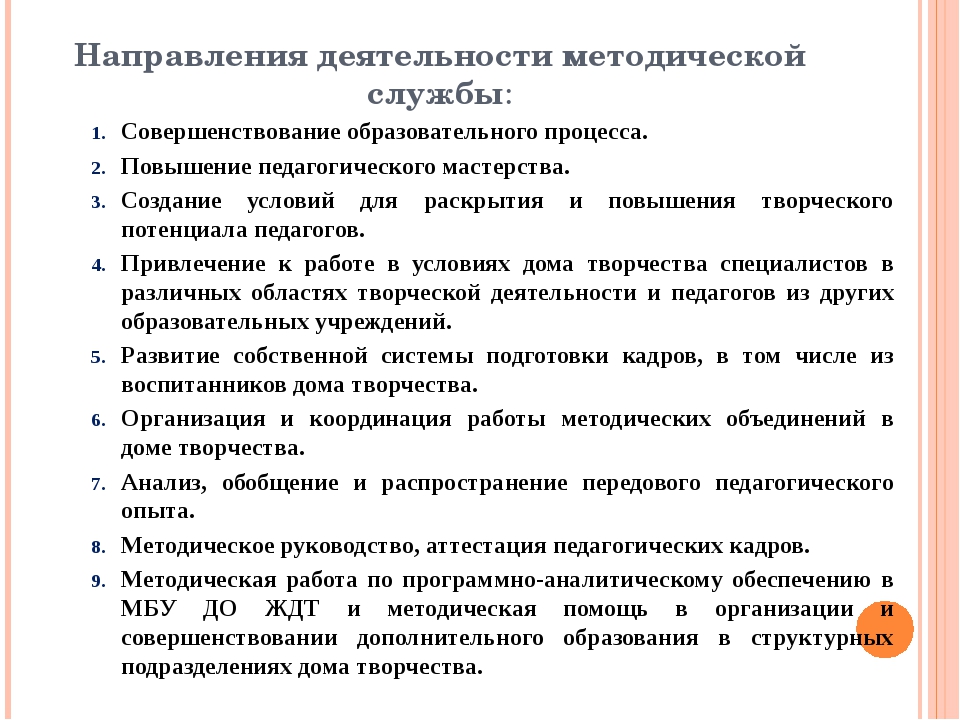 	Структура методической службы№ п/пВид метод. продукцииСодержание продукцииРазновидность  Информационно-пропагандистскаяСведения, подлежащие распространению, разъяснения приемов и методов, анализ опыта, описания педагогических технологий, ориентирует в текущих событиях, пропагандирует наиболее важные и актуальные направления педагогической деятельности.Методическое описание содержит простое изложение проведенного воспитательного дела, увиденного события или средств его проведения. Часто повествование идет от первого лица, присутствуют личные впечатления, эмоции. Требование к методическому описанию - подробное описание и разъяснение события, действия.Аннотация.Информационный плакат.Информационно-методическая выставка.Реферат.Организационно-инструктивнаяУказывает, разъясняет цели и порядок действия, технологии и методики организации образовательного процесса, проведения мероприятий, акций, демонстрирует возможные приемы и формы организации массовых дел.Инструктивно-методическое письмо.Методическая записка.Методическая памятка.Методические рекомендации.Методическая разработка.ПрикладнаяВспомогательный материал, дополняющий, иллюстрирующий, более полно раскрывающий тему, отраженную в других видах методической продукции.Сценарий.Картотека.Тематическая папка.Образовательная программа.Социальная компетентностьСпособность к практическому решению проблемВербальные способностиМетодические умениятерпимое отношение к ошибкам;отслеживание всех аспектов проблемыконструктивное, аналитическое и творческое мышлениедиагностированиеинтерес к широкому кругу проблемидентификация связей между идеямихорошая память на текстовую, зрительную и звуковую информациюцелеполаганиепунктуальностьаккуратность в интерпретации информации;речь ясная и аргументированнаяпроектирование и разработка программ профессионального ростастремление к сотрудничествуиспользование оригинальных источников базовой информацииумение поддерживать беседу, достаточный словарный запассбор и хранение информацииискренность с собой и другимипринятие точных решений усиленная генерация идей,учитывание особенностей области познаниявладение техникой экспертизысоциальная совестьоптимальные пути постановки программывысокая грамотность, широкий круг чтенияразработка методических рекомендацийвнимание ко всем сторонам аргументациивысокая работоспособностьизучения и обобщения опыта педагога